Book Reader Activity Badge

How to earn your badge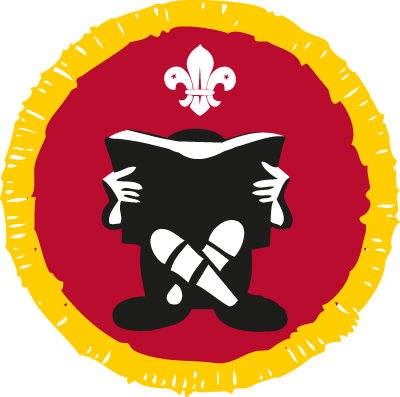 Make a list of at least six books you have read or used recently. Books you have read on an e-reader count too.Name the authors of your books. Tell your leader or other Cubs something about three of your books. At least one book should be fiction and one should be non-fiction.Show that you know how to care for your books and know the benefits a library can bring to people who enjoy reading.Show that you can use a dictionary and a thesaurus.For example:  get them to look up ’Cub’ and ‘Scout’ and find different meanings for each; Write a review of your favourite book and share it with your Cub Leader.Top tipsCompleting the Summer Reading Challenge can count towards achieving requirements 1 & 2 of this badge .

For showing that you can use a dictionary or thesaurus, the use of visual/pictorial, verbal, printed or online versions is acceptable. I confirm that................................................................has met the above stated requirements 3 and 4 for the Book Reader Badge.Signed.......................................................................... Date ......./......../........... Please bring this form to a meeting along with the everything you need to complete requirements 1, 2 & 5.